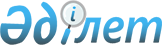 О внесении изменений в приказ исполняющего обязанности Министра по инвестициям и развитию Республики Казахстан от 28 мая 2015 года № 619 "Об утверждении регламентов государственных услуг в области промышленности и экспортного контроля"
					
			Утративший силу
			
			
		
					Приказ Министра по инвестициям и развитию Республики Казахстан от 8 декабря 2017 года № 853. Зарегистрирован в Министерстве юстиции Республики Казахстан 29 декабря 2017 года № 16168. Утратил силу приказом Министра индустрии и инфраструктурного развития Республики Казахстан от 8 сентября 2020 года № 457.
      Сноска. Утратил силу приказом Министра индустрии и инфраструктурного развития РК от 08.09.2020 № 457 (вводится в действие по истечении десяти календарных дней после дня его первого официального опубликования).
      ПРИКАЗЫВАЮ:
      1. Внести в приказ исполняющего обязанности Министра по инвестициям и развитию Республики Казахстан от 28 мая 2015 года № 619 "Об утверждении регламентов государственных услуг в области промышленности и экспортного контроля" (зарегистрирован в Реестре государственной регистрации нормативных правовых актов под № 11630, опубликован 7 августа 2015 года в информационно-правовой системе "Әділет") следующие изменения:
      подпункт 4) пункта 1 изложить в следующей редакции:
      "4) регламент государственной услуги "Выдача лицензии на осуществление деятельности по разработке, производству, приобретению, реализации, хранению взрывчатых и пиротехнических (за исключением гражданских) веществ и изделий с их применением" согласно приложению 4 к настоящему приказу;";
      в регламенте государственной услуги "Выдача лицензии на осуществление деятельности по разработке, производству, приобретению и реализации взрывчатых и пиротехнических веществ и изделий с их применением", утвержденном указанным приказом:
      заголовок изложить в следующей редакции:
      "Регламент государственной услуги "Выдача лицензии на осуществление деятельности по разработке, производству, приобретению, реализации, хранению взрывчатых и пиротехнических (за исключением гражданских) веществ и изделий с их применением";
      часть первую пункта 3 изложить в следующей редакции:
      "3. Результат оказания государственной услуги – лицензия и (или) приложение к лицензии, переоформленная лицензия и (или) приложение к лицензии, дубликат лицензии и (или) приложения к лицензии на осуществление деятельности по разработке, производству, приобретению, реализации, хранению взрывчатых и пиротехнических (за исключением гражданских) веществ и изделий с их применением, либо письменный мотивированный ответ об отказе в оказании государственной услуги в случаях и по основаниям, предусмотренным пунктом 10 стандарта государственной услуги "Выдача лицензии на осуществление деятельности по разработке, производству, приобретению, реализации, хранению взрывчатых и пиротехнических (за исключением гражданских) веществ и изделий с их применением", утвержденного приказом Министра по инвестициям и развитию Республики Казахстан от 30 апреля 2015 года № 563 (зарегистрирован в Реестре государственной регистрации нормативных правовых актов за № 11636) (далее – стандарт).";
      пункт 4 изложить в следующей редакции:
      "4. Основанием для начала процедуры (действия) по оказанию государственной услуги является получение услугодателем представленных услугополучателем документов, предусмотренных пунктом 9 стандарта.";
      подпункт 2) пункта 5 изложить в следующей редакции:
      "2) руководитель услугодателя в течение 15 минут рассматривает представленные документы услугополучателя, необходимые для оказания государственной услуги, и направляет их руководителю Управления;";
      пункт 9 изложить в следующей редакции:
      "9. Описание последовательности процедур (действий) между структурными подразделениями (работниками) услугодателя приведены в блок-схеме взаимодействия структурных подразделений (работников) услугодателя согласно приложению 1 к настоящему Регламенту государственной услуги.";
      текст в правом верхнем углу приложения 1 изложить в следующей редакции:
      "
      текст в правом верхнем углу приложения 2 изложить в следующей редакции:
      "
      текст в правом верхнем углу приложения 3 изложить в следующей редакции:
      "
      2. Комитету индустриального развития и промышленной безопасности Министерства по инвестициям и развитию Республики Казахстан в установленном законодательством Республики Казахстан порядке обеспечить:
      1)       государственную регистрацию настоящего приказа в Министерстве юстиции Республики Казахстан;
      2)       в течение десяти календарных дней со дня государственной регистрации настоящего приказа направление его копии в бумажном и электронном виде на казахском и русском языках в Республиканское государственное предприятие на праве хозяйственного ведения "Республиканский центр правовой информации" для официального опубликования и включения в Эталонный контрольный банк нормативных правовых актов Республики Казахстан;
      3)       в течение десяти календарных дней после государственной регистрации настоящего приказа направление его копии на официальное опубликование в периодические печатные издания;
      4)       размещение настоящего приказа на интернет-ресурсе Министерства по инвестициям и развитию Республики Казахстан после его официального опубликования;
      5)       в течение десяти рабочих дней после государственной регистрации настоящего приказа представление в Юридический департамент Министерства по инвестициям и развитию Республики Казахстан сведений об исполнении мероприятий, предусмотренных подпунктами 1), 2), 3) и 4) настоящего пункта.
      3. Контроль за исполнением настоящего приказа возложить на курирующего вице-министра по инвестициям и развитию Республики Казахстан.
      4. Настоящий приказ вводится в действие по истечении десяти календарных дней после дня его первого официального опубликования.
					© 2012. РГП на ПХВ «Институт законодательства и правовой информации Республики Казахстан» Министерства юстиции Республики Казахстан
				
Приложение 1
к регламенту государственной услуги
"Выдача лицензии на осуществление
деятельности по разработке, производству,
приобретению, реализации, хранению
взрывчатых и пиротехнических (за
исключением гражданских) веществ
и изделий с их применением";
Приложение 2
к регламенту государственной услуги
"Выдача лицензии на осуществление
деятельности по разработке, производству,
приобретению, реализации, хранению
взрывчатых и пиротехнических (за
исключением гражданских) веществ
и изделий с их применением";
Приложение 3
к регламенту государственной услуги
"Выдача лицензии на осуществление
деятельности по разработке, производству,
приобретению, реализации, хранению
взрывчатых и пиротехнических (за
исключением гражданских) веществ
и изделий с их применением".
      Министр
по инвестициям и развитию
Республики Казахстан

Ж. Қасымбек
